هو الأبهی- ای ناطق بثنای پروردگار اگر شمع روشن...عبدالبهآء عباساصلی فارسی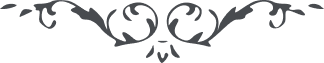 لوح رقم (227) – من آثار حضرت عبدالبهاء – مکاتیب عبد البهاء، جلد 8، صفحه 157هو الابهیای ناطق بثنای پروردگار اگر شمع روشن طلبی سراج محبت الله برافروز اگر نور تابان جوئی در انجمن رحمن داخل شو اگر کوکب رخشان خواهی از افق عهد و پیمان پیدا گرد اگر بحر بی‌پایان طلبی فیوضات ملکوت ابهی جو و اگر آفتاب انور فلک اعلی آرزو کنی بکلمه الهیه نظر نما و اگر جام صهبای الهی خواهی قدح عرفان جمال رحمن بدست گیر و اگر مائدهء سمائی جوئی معانی کلمات الهیه ادراک نما و اگر تشنه عین تسنیمید از این مآء معین بنوشید و اگر سرمست جام محبت الله هستید بمیدان فدا بشتابید و اگر آشفته جمال ابهی هستید اشتیاق رفیق اعلی کنید و البهآء علیک (ع ع)